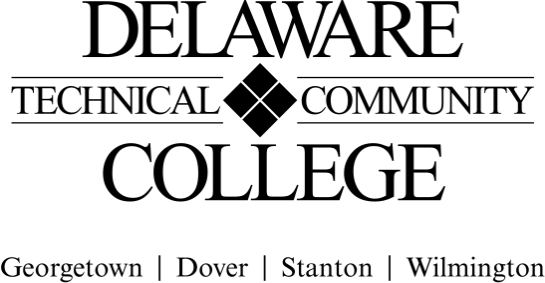 Course Evaluation Measures Menu(Adapt this template as necessary to meet the needs of each course)Course number:  NUR410Course title:  Nursing InformaticsCampus location(s):  Georgetown, Dover, StantonEffective semester: 2023-51Core Course Performance Objectives (CCPOs):Evaluate information technologies that affect patient care practice using analysis and information literacy skills. (CCC 1, 2, 3, 5; PGC 1, 3, 4)Analyze the design and impact of informatics in the healthcare system. (CCC 1, 2, 3, 5; PGC 1, 2, 3, 4, 5)Evaluate ethical and legal issues within healthcare systems related to the use of information technology, communication networks, and patient care. (CCC 1, 2, 3, 4, 5; PGC 1, 3, 4, 8)Explain the role of the nurse in using informatics to effectively communicate with the interprofessional team to deliver safe, quality care. (CCC 1, 2, 3, 4, 5; PGC 1 ,2, 3, 4, 5, 6, 8)Summative EvaluationsPlease note: All courses must have a minimum of four summative evaluation measures, and those measures should include a variety of evaluation methods (e.g., test, oral presentation, group project). Please list all summative evaluation measures.  In addition to these summative measures, a variety of formative exercises/quizzes/other assignments should be used to guide instruction and learning but do not need to be included on this template. For each measure, please include a scope of the assignment: for example, if requiring a research paper, include the range of required number of words and number and types of sources; for a test, include the types and number of questions; for a presentation, include the minimum and maximum time, and so on. FINAL COURSE GRADE(Calculated using the following weighted average)LIST RELEVANT COURSE POLICIES (e.g., makeup policies for evaluation measures and learning experiences agreed upon collegewide)See RN to BSN Handbook for specific policies. (Electronic Signature Permitted)Submitted by (Collegewide Lead): __Kelly Davis_______________		Date ____8/10/2021________☐ Approved by counterparts	NA 	 				Date ___________________☐ Reviewed by Curriculum Committee 	 				Date ___________________Evaluation Measures: Include each agreed upon measure and scope of that measure (see above).Which CCPO(s) does this evaluation measure? Week 1: DB - Briefly discuss your strengths related to informatics, such as information management, computer competency, and information literacy. Based on your reading, reflect on essential computer and software concepts and basic computer networking concepts. Briefly explain how social and professional networking can improve the use of healthcare informatics processes.  1Week 2: DB - Identify a patient care process. Find at least two research articles on the impact of informatics on your selected process.Discuss the impact of informatics on your selected process. Use resources and research to support your response. (Computer charting, decision support, medication administration, etc.)1Week 3: Ethical & Legal Issues in Informatics Assignment Summarize an article that relates to an informatics topic in health care. Discuss an existing or potential ethical/legal issue related to the topic. Support the paper with code of ethics/existing laws, rules or regulations. Examine how this issue relates to your practice and propose actions for nurses to assist with maintaining information security. (1-3 pages)Rubric in D2L3Week 4: Workflow Map AssignmentStudents address a problem to improve nursing productivity or improve patient outcomes/satisfaction. They create a workflow map that identifies the logistics of how the process of solving the problem can be implemented in a workplace. Specifically, they examine how nursing informatics plays a role in workflow.Rubric in D2L1, 2 & 4Week 5: Informatics ProjectThe purpose of this project is to examine the impact of nursing informatics on a selected workplace process. Students identify a process for improvement, examine evidence to support your process, create a workflow map and develop a policy for potential implementation.Throughout the course, students build upon the final project, following a designated timeline below for completion. (5-8 pages)Rubric in D2L1 - 4Week 6: DB - Read the article: Enhancing patient safety and quality of care by improving the usability of electronic health record systems: recommendations from AMIA and discuss the relevance of the 10 recommendations made. Provide additional recommendations for improving communication using information technology.4Week 7: Self-Reflective JournalDiscuss career opportunities in nursing informatics. Reflect upon the various roles that relate to your nursing practice, and describe a role of potential interest that could enhance your practice. (1 - 2 pages)4Evaluation MeasurePercentage of final gradeFormative Assessments:Discussion Board 3 (10% each)30%Summative Assessments:Ethical & Legal Issues in Informatics Assignment (15%)Workflow Map Assignment (15%)Self-Reflective Journal (10%)Informatics Project (30%)70%TOTAL100%